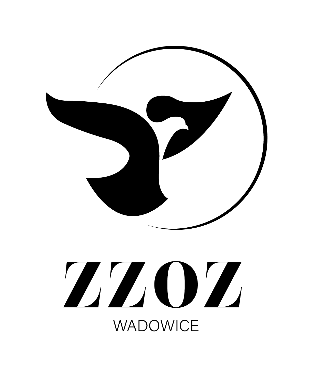            Zespół Zakładów Opieki Zdrowotnej w Wadowicach
                ul. Karmelicka 5, 34-100 Wadowice                  www.zzozwadowice.pl, email: sekretariat@zzozwadowice.plZałącznik nr 1 Opis przedmiotu zamówieniaPrzedmiotem zamówienia jest usługa radiołączności w zakresie serwisu oraz prowadzenia całokształtu spraw związanych z użytkowaniem radiotelefonów w pracy ZRM Wadowice, Andrychów, Kalwaria oraz SOR Wadowice.Wykaz radiotelefonów używanych w WPR (Wadowickie Pogotowie Ratunkowe), SOR Wadowice, Andrychów, Kalwaria:
Bazowy – 4 szt.
Przewoźny – 10 szt.
Noszony – 5 szt.Zamawiający jest w posiadaniu 4 sztuk radiostacji przewoźnych typu Motorolla użyczanych przez Krakowskie Pogotowie Ratunkowe. W przypadku złożenia oferty Wykonawca winien użyczyć Zamawiającemu 4 szt radiostacji przewoźnych typu Motorolla.ZZOZ w Wadowicach jako dysponent ratownictwa medycznego podlega pod Skoncentrowaną Dyspozytornię Medyczną w Krakowie. System radiołączności musi zapewnić łączność pomiędzy dyspozytorem w Krakowie a Zespołami Ratownictwa Medycznego oraz Miejscami Stacjonowania
w powiecie wadowickim. Aby było to możliwe główny nadajnik radiowych w Wadowicach, znajdujący się na budynku szpitala wpięty jest w część informatyczną, która go steruje. Część radiowa – będąca własnością ZZOZ Wadowice – wpięta w część informatyczną składa się z:- radiotelefonu i masztu antenowego – głównego na szpitalu,- radiotelefonów i masztów antenowych w miejscach stacjonowania,- radiotelefonów i anten na karetkach.Niespełnienie jakiegokolwiek warunku będzie skutkowało odrzuceniem oferty.